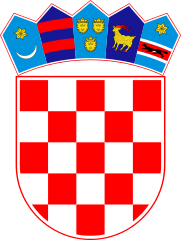 KLASA: 021-05/20-01/58URBROJ: 2178/02-03-20-1Bebrina, 29. srpnja 2020. godineNa temelju članka 72. Zakona o komunalnom gospodarstvu  („Narodne novine“, broj 68/18, 110/2018 i 32/20“), članka 19. Zakona o lokalnoj i područnoj (regionalnoj) samoupravi („Narodne novine“ broj 33/01, 60/01, 129/05, 109/07, 125/08, 36/09,36/09, 150/11, 144/12, 19/13, 137/15, 123/17 i 98/19) i članka 32. Statuta općine Bebrina („Službeni vjesnik Brodsko-posavske županije“, broj: 2/2018., 18/2019 i 24/2019 i „Glasnika Općine Bebrina“ broj 01/2019, 02/2020),  Općinsko vijeće općine Bebrina na svojoj  29. sjednici održanoj 29. srpnja 2020. godine, donosiI. IZMJENE I DOPUNE PROGRAMAodržavanja komunalne infrastrukture za 2020. godinuČlanak 1.	Programom održavanja komunalne infrastrukture određuje se održavanje komunalne infrastrukture na području općine Bebrina za komunalne djelatnosti:održavanje čistoće u dijelu koji se odnosi na čišćenje javnih površinaodržavanje javnih površinaodržavanje nerazvrstanih cestaodržavanje grobljajavna rasvjeta	Programom iz stavka 1. Ovog članka utvrđuje se:opis i opseg poslova održavanja komunalne infrastrukture s procjenom pojedinih troškova po djelatnostimaiskaz financijskih sredstava potrebnih za ostvarivanje programa, s naznakom izvora financiranja.Članak 2.Program održavanja komunalne infrastrukture izrađuje se i donosi u skladu s predvidivim i raspoloživim sredstvima i izvorima financiranja.Članak 3.	U 2020. godini održavanje komunalne infrastrukture  iz članka 1. ovog  Programa u općini Bebrina obuhvaća:Članak 4.Ove I. izmjene i dopune Programa održavanja komunalne infrastrukture za 2020. godinu stupaju na snagu osam dana od dana objave u Glasniku Općine Bebrina.OPĆINSKO VIJEĆE  OPĆINE BEBRINA   				                                                                     PREDSJEDNIK                                                                                                            OPĆINSKOG VIJEĆA                              						                      Mijo Belegić, ing. Dostaviti:Jedinstveni upravni odjel, sjedniceGlasnik Općine BebrinaMinistarstvo prostornog uređenja, graditeljstva i državne imovinePismohrana. Održavanje čistoće u dijelu koji se odnosi na čišćenje javnih površinaPlan 2020.Povećanje/smanjenjeNovi plan 2020.košnja dječijih igrališta  - tri puta godišnječišćenje ispred svih društvenih domova – tri puta godišnjekošnja trave na javnoj površini ispred napuštenih kuća – dva puta godišnjeodržavanje i uređenje parkova 10.000,000,0010.000,00UKUPNO:10.000,000,0010.000,00Izvori financiranja:opći prihodi i primicikomunalna naknadakoncesijska naknadeOdržavanje javnih površinaPlan 2020.Povećanje/smanjenjeNovi plan 2020.Održavanje zelenih površina, pješačkih staza, parkova, dječijih igrališta, te dijelovi javnih cesta koje prolaze kroz naselje, kad se ti  dijelovi ne održavaju kao javne ceste prema posebnom zakonu10.000,000,0010.000,00Materijal za održavanje javnih površina 50.000,000,0050.000,00UKUPNO:60.000,000,0060.000,00Izvori financiranja:opći prihodi i primicikomunalna naknadakomunalni doprinoskoncesijska naknadaOdržavanje  i  nasipanje tucanikom ili frezanim asfaltom nerazvrstanih cesta  i uređenje javnih površina Plan 2020.Povećanje/smanjenjeNovi plan 2020.Kaniža – Savska ulica, Maroičin sokak Zbjeg – drugi red kuća,  Stupnički Kuti – kraj sela Šumeće – Musin sokak  Dubočac- cesta do groblja220.000,000,00220.000,00čišćenje snijega i leda u zimskom periodu  na nerazvrstanim cestama u  svim naseljima općine220.000,000,00održavanje poljskih puteva- cesta  u svih sedam naselja Općine220.000,000,00UKUPNO:220.000,000,00220.000,00Izvori financiranja:opći prihodi i primicikomunalna naknada  komunalni doprinos, Izvori financiranja za održavanje poljskih puteva prihod od prodaje i zakupa  poljoprivrednog zemljišta u vlasništvuOdržavanje grobljaPlan2020.Povećanje/smanjenjeNovi plan 2020.Održavanje mjesnih groblja	10.000,000,0010.000,00UKUPNO:10.000,000,0010.000,00Izvor financiranja:opći prihodi i primiciGrobna naknadakomunalni doprinos Javna rasvjetaPlan2020.Povećanje/smanjenjeNovi plan 2020.troškovi zamjene dotrajalih svjetiljki i rasvjetnih tijela50.000,0050.000,00100.000,00troškovi potrošnje električne energije za osvjetljavanje ulica250.000,000,00250.000,00UKUPNO:300.000,0050.000,00350.000,00Izvor financiranja:komunalna naknadakomunalni doprinos 